SAFEGUARDING INCIDENT FORM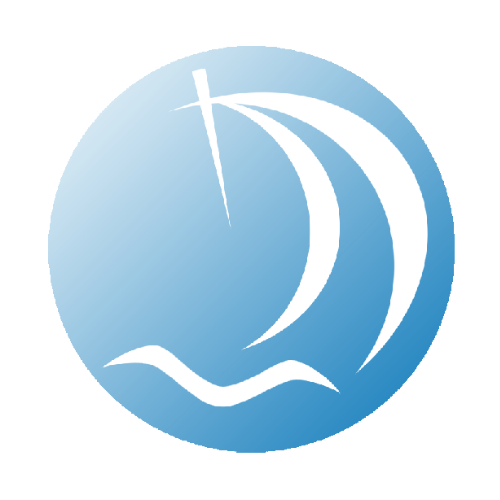 INDIVIDUAL OF CONCERN - CONTACT DETAILSDETAILS OF ALLEGED PERPETRATOR (IF RELEVANT)THE INCIDENTRemember to include the 4 W’s - Who, What, Where, When.Be clear whether this is something you have been told about or something that you have observed directlyInclude names of anyone else who witnessed the incident or is aware of the concern.Refer to the church safeguarding policy if you are unsure what to include.Please continue on a separate sheet if necessarySignature  of concerned person                                  			 Date / Time         ANY ACTION THAT HAS BEEN TAKENHave the carers or parents / guardians been informed? 	           (Please tick)If so, when and by whom? Have the statutory authorities been informed?If so, please complete the table:                                         Has the Local Association been informed?			(Please do so if the statutory authorities are involved)If so, when and by whom?	Any other action taken:FUTURE ACTION TO BE TAKENWhat action needs to be taken?Who is responsible for this? SIGNATURESBODY MAP	Name of Individual of Concern_______________________________________________________Name of person completing this form_______________________________________________These diagrams are designed for the recording of any observable bodily injuries that may appear on the person. Where bruises, burns, cuts, or other injuries occur, shade and label them clearly on the diagram. Remember it’s not your job to investigate or to decide if an injury or mark is non-accidental. Listen, observe and pass it on.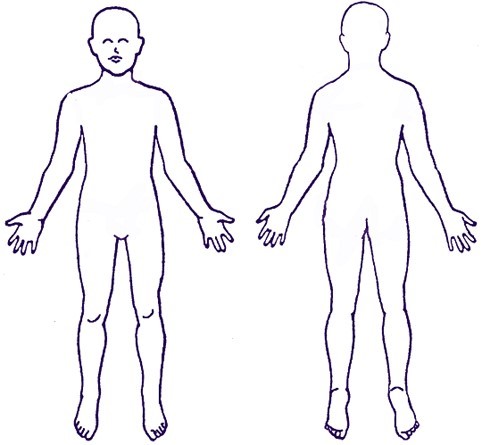 Front						BackSignature _________________________________________________Date and time ____________________________________________This form should be filled as fully as possible by the concerned person who then passes it on to the DPS.The DPS will complete their own copy of this form, both copies to be kept togetherThe concerned person only needs to fill this page and the body map (if appropriate)This form should be filled as fully as possible by the concerned person who then passes it on to the DPS.The DPS will complete their own copy of this form, both copies to be kept togetherThe concerned person only needs to fill this page and the body map (if appropriate)Name of church / organisation   Cairns Road Baptist ChurchContact details of church / organisation    Westbury Park, Bristol, BS6 7THName of Designated Person for Safeguarding (DPS)*Contact details of Designated Person for Safeguarding*Name of concerned person or to whom disclosure was givenContact details of concerned person or whom disclosure was givenName Date of birth/approximate ageAddressPhone number / Email addressDo they know that you are sharing concerns about themIf not, please explain why:If under 18 Please include details of the parent or carer:If under 18 Please include details of the parent or carer:Name:Address:Phone number/Email address:Relationship to the child/young personDo they know that you have concerns that you are sharing? If not, please explain why:Name:Address:Phone number/Email address:Are they an adult or child (under 18)?Relationship to the child/adult at risk:Does the child/adult live with the alleged perpetrator:YesNoYesNoAuthority   (eg Police, Soc Services)NamePosition Email contactPhone contactContacted byDate & time of contactYesNoSignature of Designated Safeguarding Person Signature of Trustee or other Church Safeguarding Team memberDate & timeDate & time